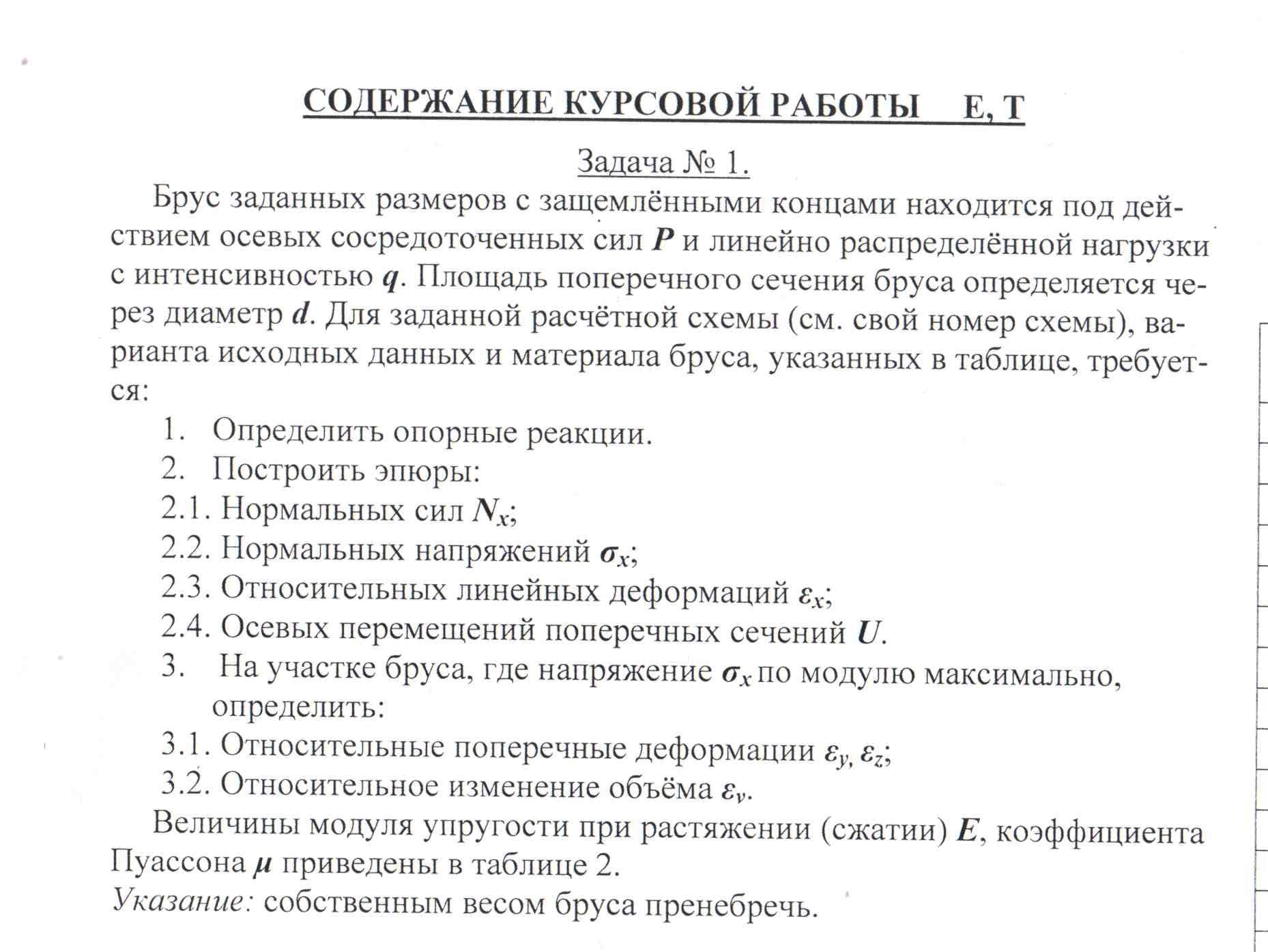 где P=50 КНq=60 КН/мd=10* мa=0,1мматериал: стальE=2,0*МПаμ=0,30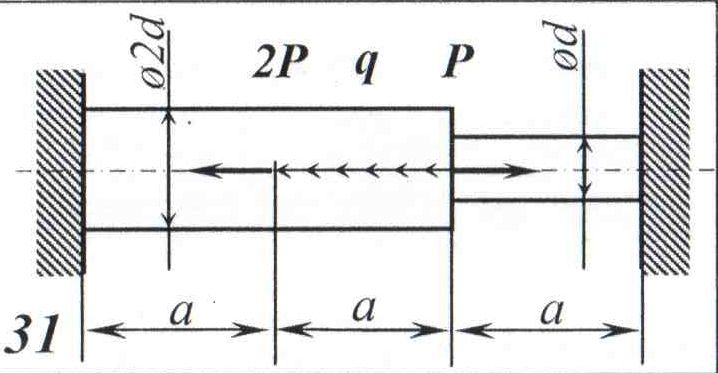 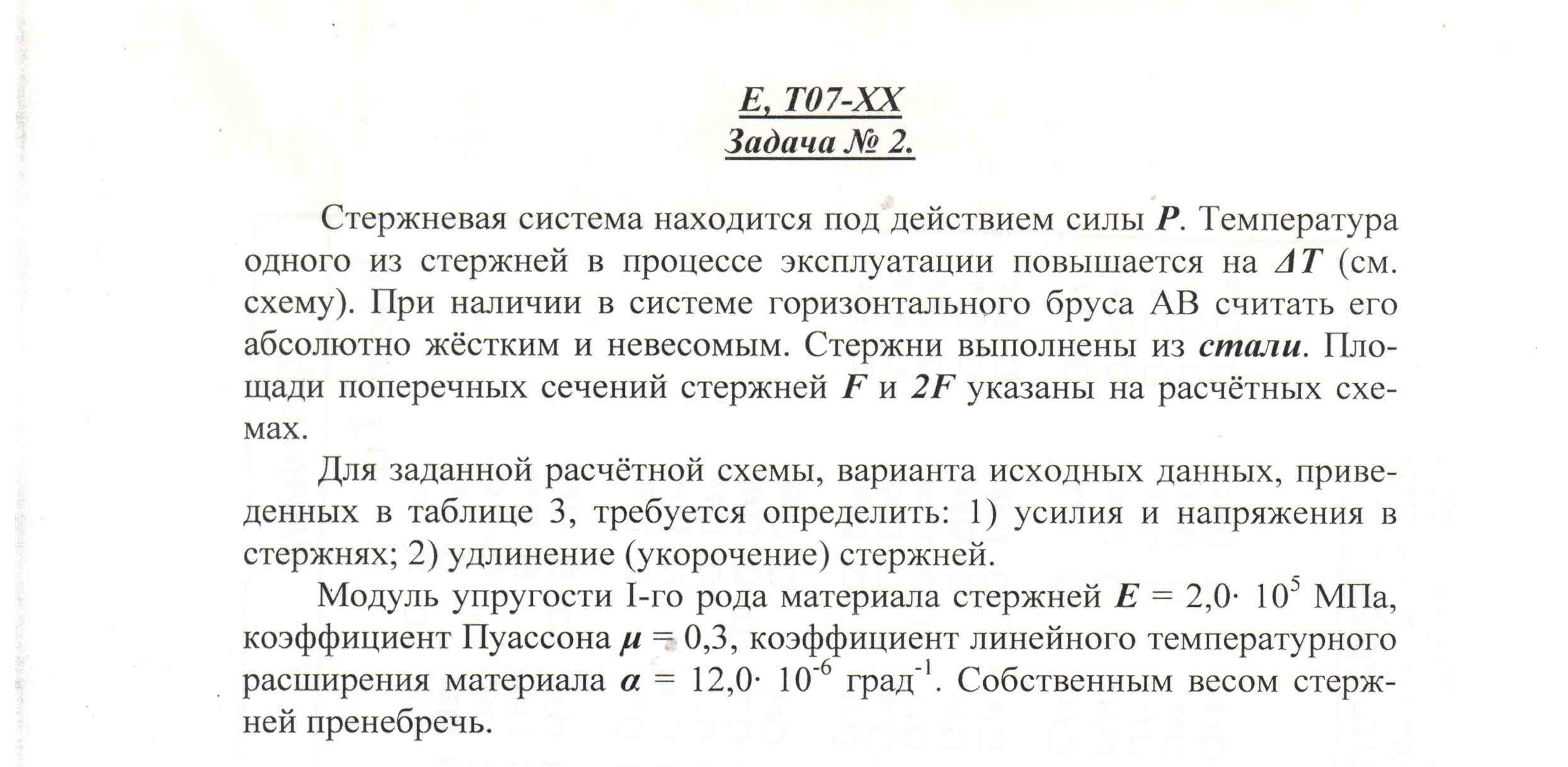 P=30КНΔT=25 града=0,5мF=30*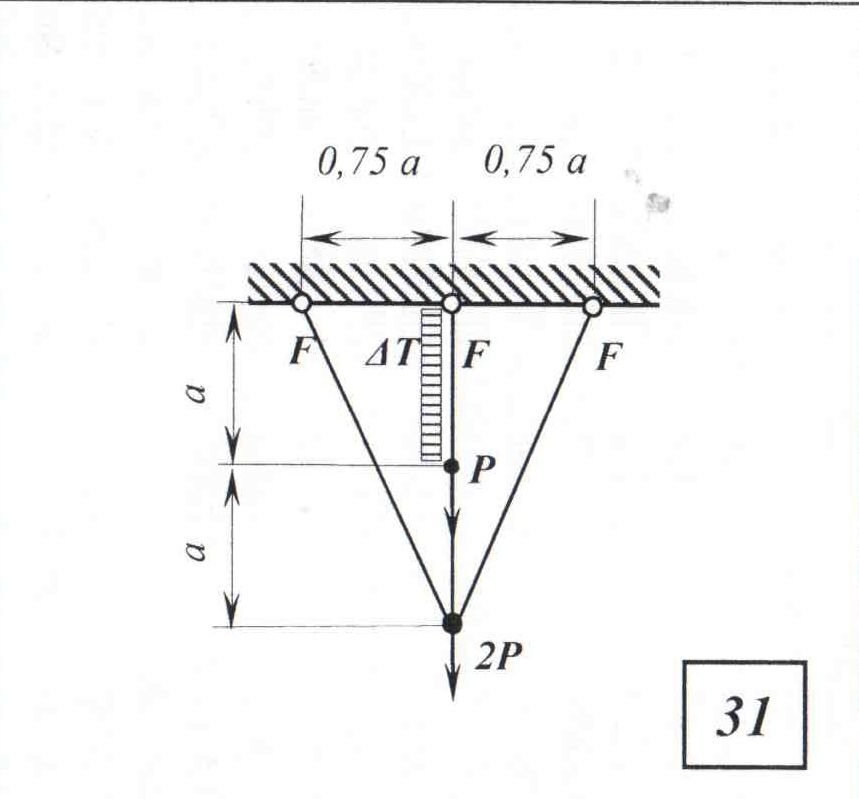 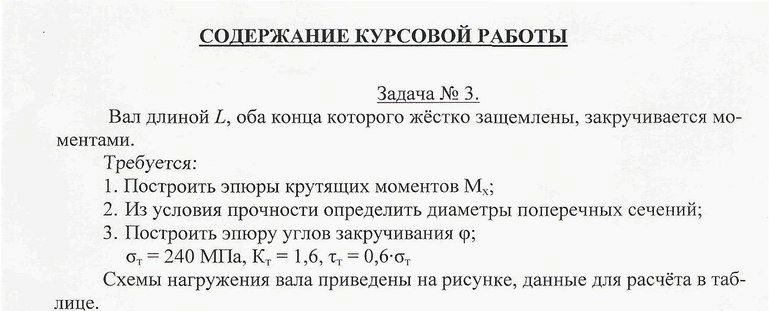 M=0,1КН*мL=1,8мn=0,3мm=0,2мG=МПа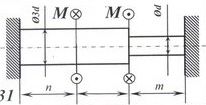 